Муниципальное дошкольное образовательное учреждение детский сад № 32Конспект прогулки в подготовительной группе «Вывешивание кормушки»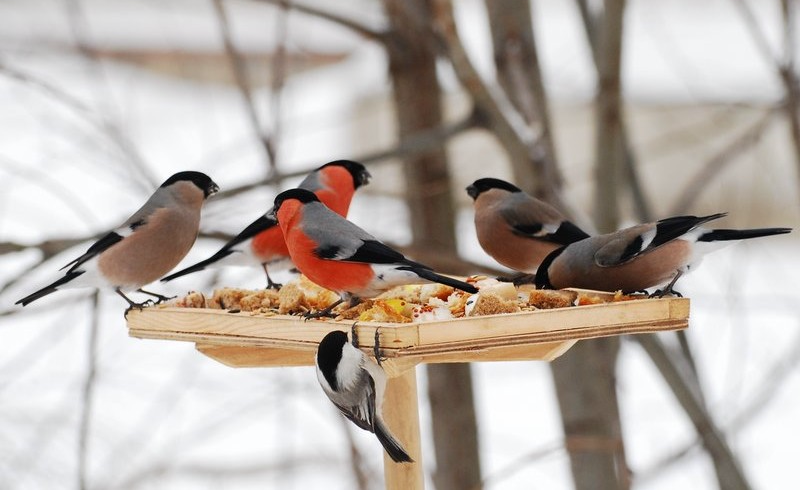 Воспитатель:Яковлева Нина МихайловнаЦель: воспитывать эмоционально-положительное отношение к птицам.Задачи:-продолжать учить различать птиц по оперению, повадкам, размеру;-развивать наблюдательность, память, речь; продолжать развивать ловкость, быстроту реакции;-воспитывать любовь к труду;-формировать бережное отношение к птицам, доброту и отзывчивость;Образовательные области: познавательное развитие, речевое развитие; физическое развитие;Предварительная работа: поделка кормушки; рассматривание иллюстраций зимующих птиц; чтение произведений о птицах.Индивидуальная работа: уточнить знания о зимующих птицах нашего края (Арсений З., Платон Т., Настя Б.)Материал и оборудование: Кормушка для птиц; корм (хлебные крошки, крупа, ягодки рябины); атрибуты для подвижной игры «Воробьи и кошка»; веревки для индивидуальной работы; игрушки для самостоятельной деятельности.Ход прогулки:Воспитатель ставит детей в полукруг около себя, показывает кормушку и читает стихотворение:НОВАЯ СТОЛОВАЯМы кормушку смастерили,Мы столовую открыли…В гости в первый день неделиК нам синицы прилетели.А во вторник посмотриПрилетели снегири.                                          З. АлександроваВоспитатель:  Ребята, посмотрите, какая у меня красивая кормушка. А кто из вас знает, для чего нужна кормушка?Ответы детей.Воспитатель:  Правильно, кормушка нужна, чтобы подкармливать птиц, которые остаются зимовать в городе. А какие птицы остаются на зиму?Ответы детей.Воспитатель:  Ребята, кормушку надо периодически пополнять зерном и крошками, чтобы птицы могли привыкнуть к ним, и все время прилетать.- А кто из вас знает, чем еще можно подкармливать птиц?Ответы детей.Воспитатель:  Молодцы! А еще я хочу вам напомнить, что в кормушки нельзя класть заплесневелый хлеб, от него птицы могут погибнуть.Хлебных крошек не жалей,Заслужил их воробей.Ты приладь ему кормушку.Кликнет он свою подружку,И пойдет веселый стук – Тук – тук – тук Да тук – тук – тук.Сейчас мы с вами повесим кормушку у нас на участке и будем все вместе подкармливать птиц. А еще, я вам предлагаю, дома вместе с папами и мамами сделать кормушки и развесить их в парке или около своих домов, там тоже много зимующих птиц и человек должен помогать им.Воспитатель:  Сейчас мы поиграем в игру и посмотрим, как вы научились различать птиц, которые прилетают к нам на участок.СЮЖЕТНО-РОЛЕВАЯ ИГРА «ПТИЦЫ»Дети по очереди перевоплощаются в «птиц». Они рассказывают, как выглядит данная птичка, чем она питается, как ходит, где живет. Остальные дети должны отгадать, какую из птиц показывал ребенок.(Дети показывают птиц: воробья, ворону, галку, синицу и снегиря).ПОДВИЖНАЯ ИГРА «ВОРОБЬИ И КОШКА»Ход игры: На земле чертится круг, диаметром 4 м. Один ребенок «кошка», он находится в середине круга. Остальные дети «воробьи», становятся за чертой круга. По сигналу воспитателя «воробьи» начинают прыгать на двух ногах в круг и из круга. «Кошка» неожиданно просыпается и старается поймать (осалить) «воробьев». Тот до кого дотронулись, считается пойманным, он делает шаг назад из круга. Когда «кошка» поймает 3-4 «воробьев», выбирается другой водящий из числа непойманных. Игра повторяется.ИНДИВИДУАЛЬНАЯ РАБОТА ПО ФИЗИЧЕСКОМУ ВОСПИТАНИЮПоказать, как птички сидят на ветке и по ней передвигаются «приставные шаги по веревке, руки на поясе» (Слава Г., Матвей К., Аня С., Алина З.)ТРУДОВАЯ ДЕЯТЕЛЬНОСТЬВоспитатель предлагает собрать веточки на участке, сложить их в одно место, для постройки гнезда.САМОСТОЯТЕЛЬНАЯ ИГРОВАЯ ДЕЯТЕЛЬНОСТЬ ДЕТЕЙ ПО ИНТЕРЕСАМ.